ИАП. Предоставление сведений о вакансияхДанный пункт личного кабинета работодателя служит для предоставления информации об имеющихся вакансиях организации или об их отсутствии (возможность предоставления сведений об отсутствии вакансий подключается в блоке настройки электронного обслуживания).Пункт "Передать информацию об отсутствии вакансии" доступен только если в базе данных у организации нет актуальных вакансий.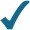 Для организаций, впервые авторизовавшихся на портале через ЕСИА, карточки которых были автоматически созданы и отнесены к подразделению "Служба занятости", выводится окно с выбором подразделения для подачи сведений.Размещение новой вакансии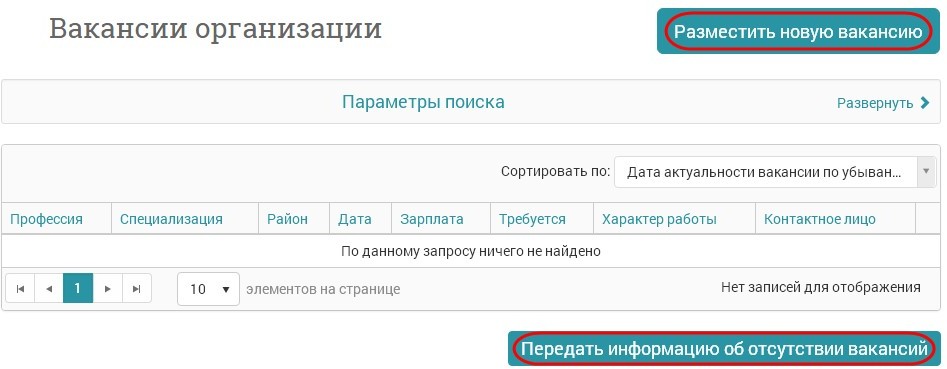 По кнопке "Разместить новую вакансию" осуществляется переход к вводу информации о новой вакансии организации. Ввод информации о вакансии разделен на несколько этапов. Обязательные для заполнения поля отмечены "звездочкой" или подсвечиваются красным цветом при попытке сохранения.Основные сведенияНа вкладке "1. Основные сведения" задаются:-Профессия                              -Сфера деятельности-Специализация                       -Должностные обязанности-Свободных рабочих мест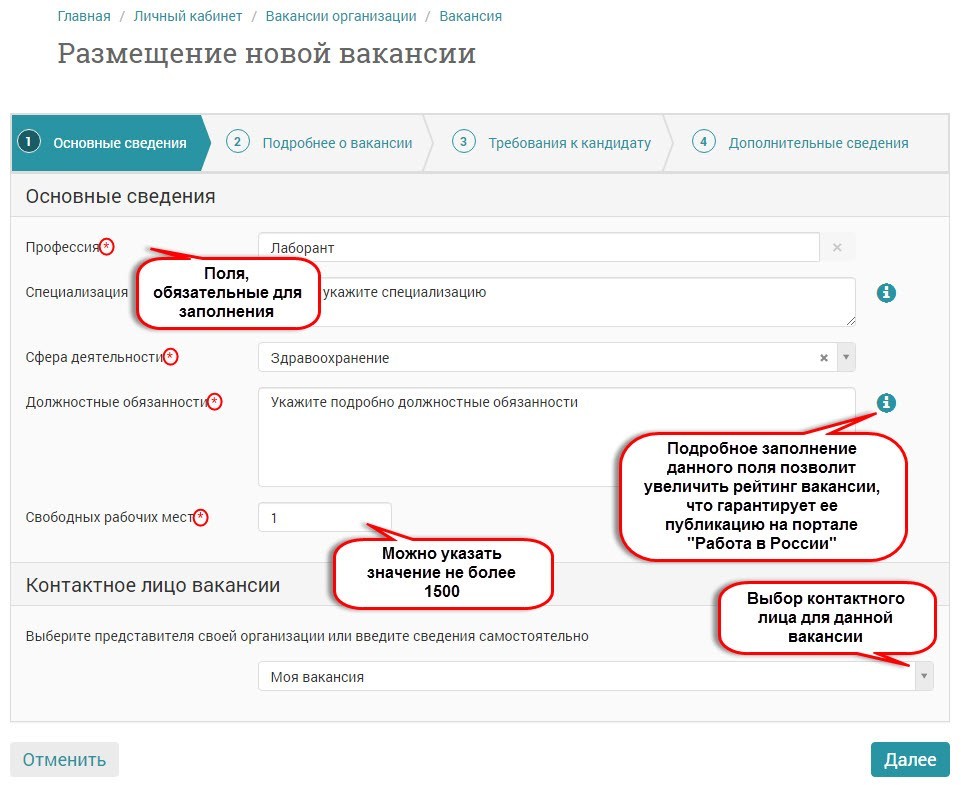 В блоке "Контактное лицо вакансии" осуществляется выбор контактного лица, который будет отображаться в карточке данной вакансии. Работодателю доступна возможность выбрать представителя своей организации из списка или самостоятельно ввести сведения о новом контакте. Для добавления нового контактного лица необходимо выбрать значение "Новый контакт" и указать фамилию, имя, отчество и номер телефона. При отсутствии данных о телефоне переход к следующему шагу будет заблокирован, а также будет выведено соответствующее информационное сообщение.При необходимости в поле "Адрес электронной почты" можно также ввести адрес Email нового контактного лица. Данное поле является необязательным для заполнения.Подробнее о вакансииНа вкладке "2. Подробнее о вакансии" работодатель указывает:Заработок (размер заработной платы рекомендуется указывать не менее прожиточного минимума трудоспособного населения, а также согласно ТК РФ не меньше МРОТ). Для данного поля предусмотрена соответствующая подсказка. -Система оплаты			-Характер работы -Режим работы 			-Время работы -Особенность работы 		-Условия труда-Социальные гарантии 		-Условия работы -Адрес рабочего места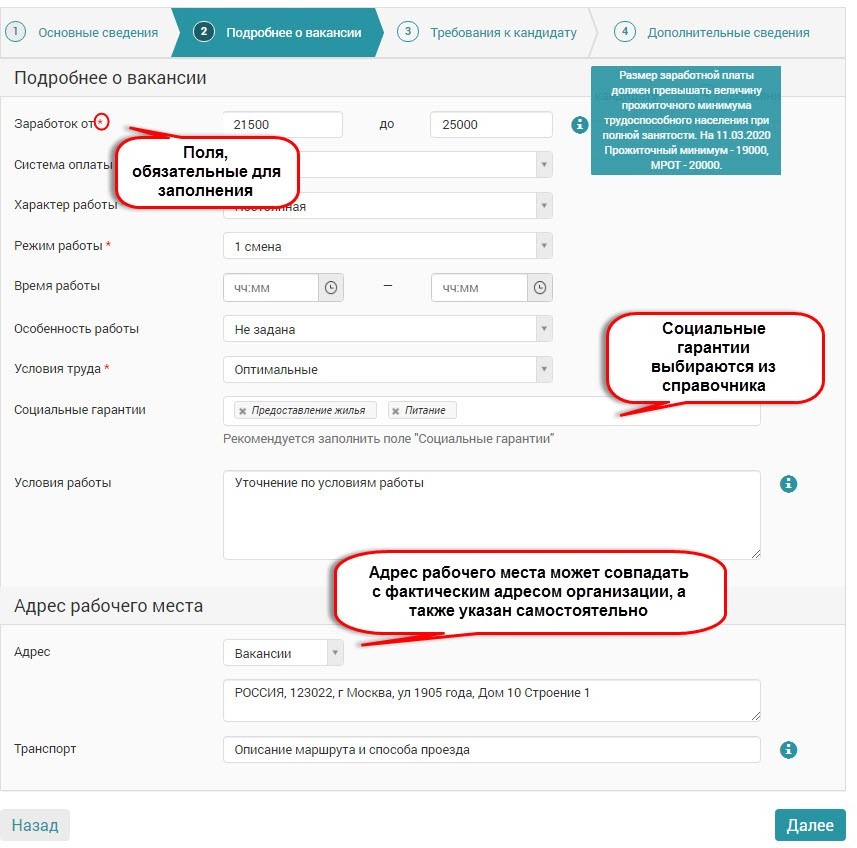 Требования к кандидату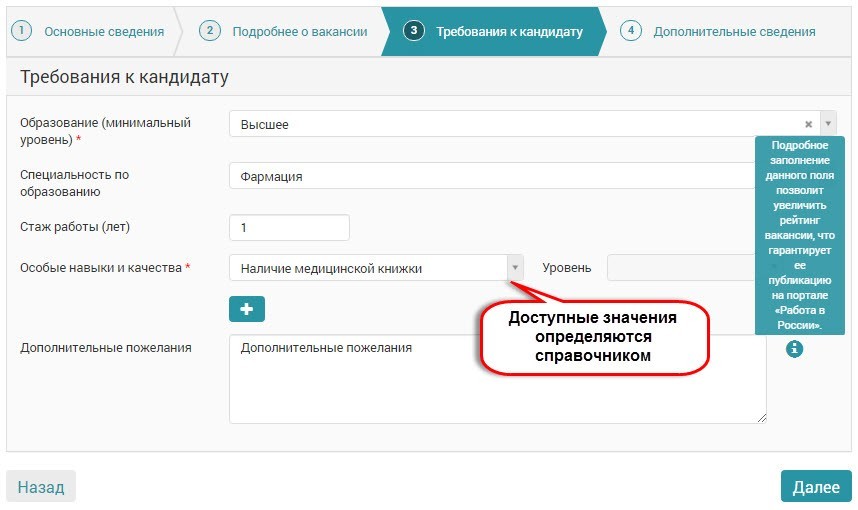 Дополнительные сведения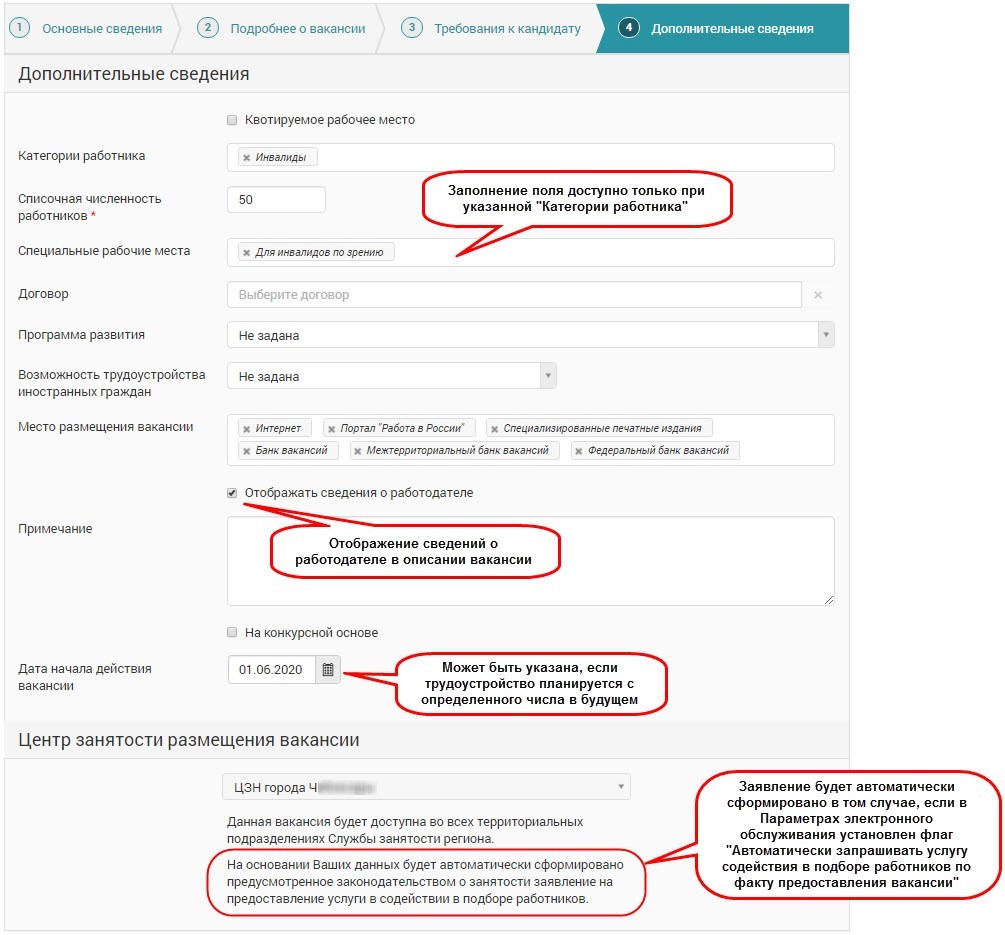 При необходимости, внесение сведения о договоре для вакансий по специальным программам трудоустройства осуществляется в поле "Договор". При нажатии на него открывается список действующих договоров с организацией, внесенных в ПК8.Работа с существующими вакансиямиРаботодателю в личном кабинете доступно выполнение ряда операций с уже поданными в ЦЗН вакансиями.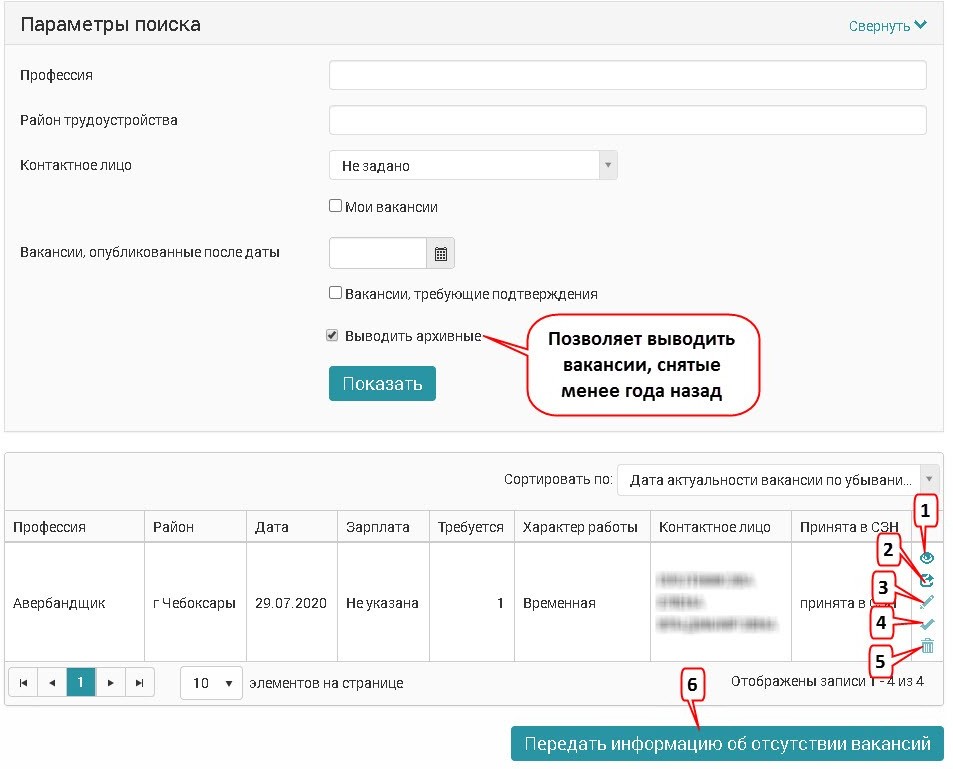 1 - ПросмотрПросмотр карточки вакансииИз режима просмотра также доступно изменение, снятие, подтверждение вакансии. Кроме того из формы просмотра есть возможность напечатать информацию о вакансии.2 - Создать на основеКопирование всей информации о вакансии для создания аналогичной вакансии. Дату начала действия необходимо ввести вручную.3 - РедактироватьИзменение существующей карточки вакансииВ результате редактирования вакансии в ЦЗН будет направлен запрос на изменение вакансии. Просмотреть его можно в блоке "Мои обращения".Для вакансий по специальным программам операция заблокирована.4 - ПодтвердитьПодтверждение вакансииВ результате выполнения этой операции в ЦЗН будет направлен запрос на подтверждение вакансии. Просмотреть его можно в блоке "Мои обращения".Для подключения возможности подтверждения вакансий по специальным программам необходимо включить параметр "Разрешить работу с вакансиями по спецпрограмме" в системе администрирования ИАП.5 - СнятьСнятие вакансииОбязательно потребуется указать причину снятия вакансии. В результате будет сформирован запрос на снятие вакансии. Просмотреть его можно в блоке "Мои обращения".Операция недоступна для:снятых вакансий (указана дата снятия),вакансий по специальным программам, срок договора по которым еще не истек.6 - Передать информацию об отсутствии вакансийПередача сведений об отсутствии вакансийЕсли у работодателя нет активных вакансий, становится доступная операция "Передать информацию об отсутствии вакансий". При отправлении информации необходимо указать ЦЗН, в который будут направлены сведения. После нажатия на кнопку "Передать сведения об отсутствии вакансий" появится сообщение с результатом выполненной операции.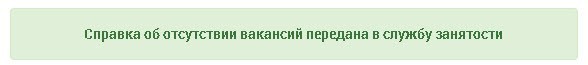 Групповое подтверждение вакансийВ личном кабинете работодателя на ИАП имеется возможность группового подтверждения вакансий. Данная операция доступна через личный кабинет организации на вкладке "Услуги" в разделе "Предоставление сведений о вакансиях". Перед ее выполнением работодатель может в данном разделе воспользоваться параметром на панели поиска "Вакансии, требующие подтверждения", чтобы проанализировать, какие сведения требуют актуализации. С помощью данного фильтра отбираются вакансии, дата актуальности которых была более месяца назад.Групповое подтверждение вакансий в рамках одного ЦЗН доступно один раз в сутки.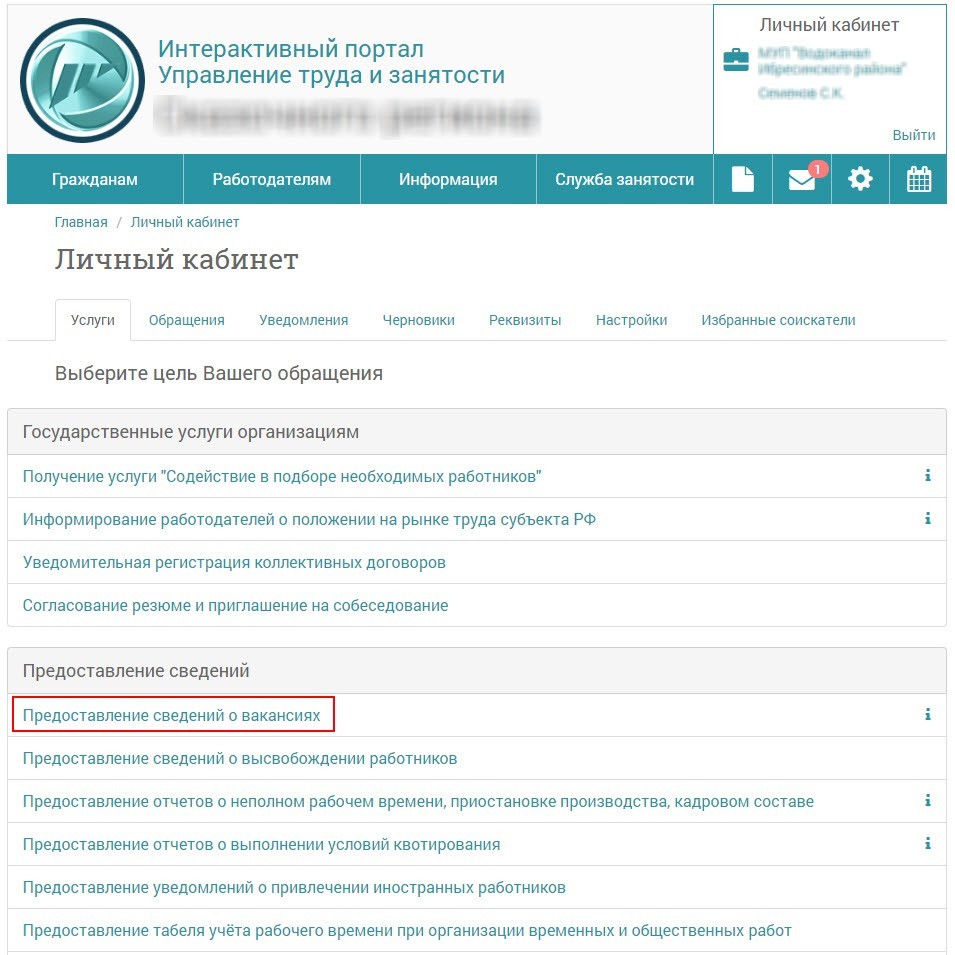 После открытия страницы "Вакансии организации" на Портале отобразятся все имеющиеся вакансии организации.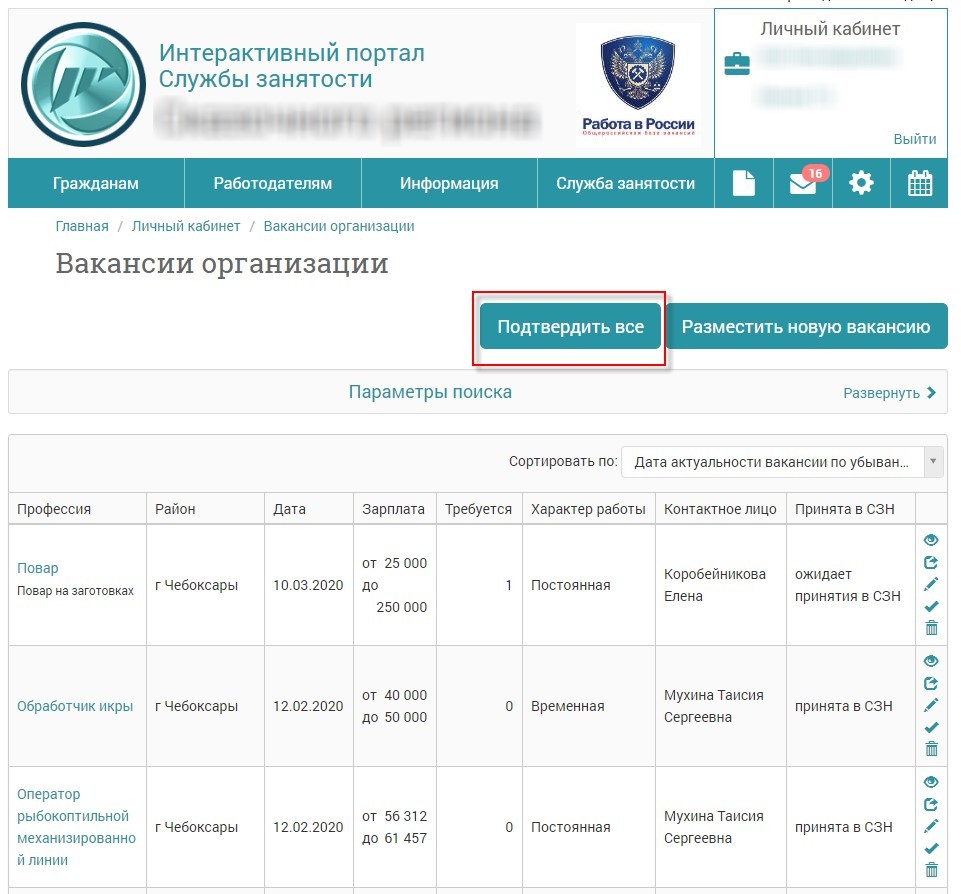 При нажатии на кнопку "Подтвердить все" откроется форма "Групповое подтверждения вакансий" со списком всех вакансий, требующих подтверждения в каждом из ЦЗН. В списке будут выведены только те вакансии, дата актуальности которых была более месяца назад.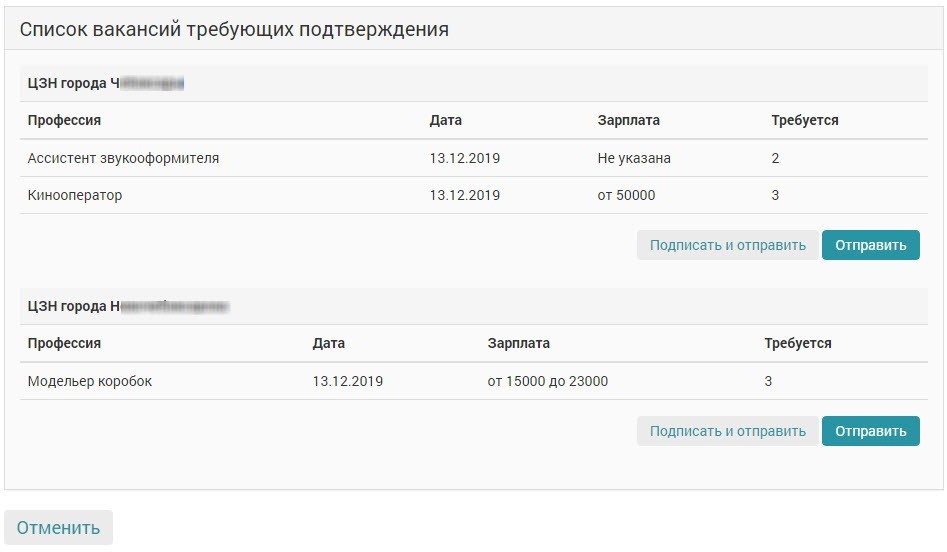 После нажатия на кнопку "Отправить" появится сообщение с результатом выполненной операции.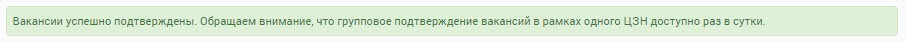 